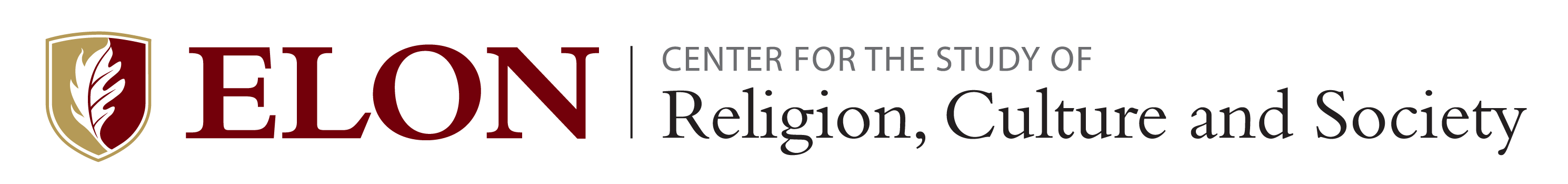 MULTIFAITH SCHOLARS PROGRAMFaculty Mentor Letter of Recommendation FormProgram Description and ExpectationsThe Multifaith Scholars program was made possible by a grant from the Arthur Vining Davis Foundation in 2016. The program aims to provide a mentored, experientially rich, and intellectually rigorous educational opportunity for juniors and seniors who show great potential as intellectually curious and socially engaged multifaith leaders. Scholarships fund students committed to their own ongoing development and the enhancement of their local and global communities. This is an academically challenging program with opportunities for experiential learning with and among peoples of diverse religious backgrounds and commitments. It aims to help prepare students for lives and careers invested in the health of a pluralistic society. A full description of the Multifaith Scholars program can be found on the CSRCS website at http://www.elon.edu/e-web/academics/studyofreligion/multi-faithscholars.xhtml.Eligibility Requirements The Multifaith Scholarship aims to 1) support students with a demonstrated sense of commitment to intercultural dialogue and understanding and 2) provide them the resources and guidance they require to undertake the development of a public intellectual project. Successful applicants will propose and pursue mentored undergraduate research on interreligious topics that have an applied dimension, engage with local communities, or speak in historical or theoretical terms about the nature and character of interreligious encounter. Projects might assess the viability of an ongoing multifaith initiative, explore possibilities for new initiatives, develop training or education materials, or otherwise pursue the accumulation of new knowledge about past or contemporary engagement.   Applicants shall be in their second year at Elon [or, in the case of students with transfer credits, their second year of higher education, with at least one full semester completed at Elon].Applicants shall demonstrate a cumulative GPA of 3.0 or above at the time of the application deadline.Applicants must declare an Interreligious Studies Minor or Religious Studies major before the term of the grant beginsStudents across all majors are encouraged to applyInstructions and GuidelinesDetailed and thoughtful letters of recommendation greatly assist the selection committee in its deliberations, and your efforts on behalf of the applicant are greatly appreciated.  Applicants need to have two letters of support, the first of which is this mentor’s letter of recommendation submitted by you as the faculty member working one-on-one with the student applicant. Please attach a letter of no more than 750 words that addresses the student’s accomplishments, qualities of mind, and preparation or prior experience that make them particularly suitable for this opportunity. Letters may also address the contributions the student might make to the MFS program, including to the cohort of scholars and the program’s community engagement initiatives. Finally, please also include discussion of your own interest in the proposed project and your “fit” as its faculty director. For co-mentored projects the letter of support should be written by both mentors and include a plan for co-mentoring.Please send an electronic copy of your letter to MFS Director, Dr. Amy Allocco at aallocco@elon.edu by the due date published on the Multifaith Scholars website. 